от 19 мая 2022 года										№ 500Об утверждении Перечня должностей муниципальной службы, замещение которых связано с коррупционными рискамиВ соответствии с пунктом 4 Указа Президента Российской Федерации от 21 июля 2010 года № 925 «О мерах по реализации отдельных положений Федерального закона «О противодействии коррупции», статьей 12 Федерального закона от 25 декабря 2008 года № 273-ФЗ «О противодействии коррупции», статьей 12 Закона Нижегородской области от 3 августа 2007 года № 99-З «О муниципальной службе в Нижегородской области», администрация городского округа город Шахунья Нижегородской области 
п о с т а н о в л я е т :Утвердить прилагаемый Перечень должностей муниципальной службы, замещение которых связано с коррупционными рисками.Начальнику общего отдела администрации городского округа город Шахунья Нижегородской области обеспечить размещение настоящего постановления на официальном сайте администрации городского округа город Шахунья Нижегородской области.Настоящее постановление вступает в силу после его официального опубликования на официальном сайте администрации городского округа город Шахунья Нижегородской области.Со дня вступления в силу настоящего постановления признать утратившими силу постановления администрации городского округа город Шахунья Нижегородской области:- от 28.03.2013 № 294 «Об утверждении Перечня должностей муниципальной службы, замещение которых связано с коррупционными рисками»;- от 18.11.2021 № 1309 «О внесении изменений в постановление администрации городского округа город Шахунья от 28 марта 2013 года № 294 «Об утверждении Перечня должностей муниципальной службы, замещение которых связано с коррупционными рисками».5. Контроль за исполнением настоящего постановления оставляю за собой.И.о. главы местного самоуправлениягородского округа город Шахунья							    А.Д.СеровУтвержден 
постановлением администрации городского округа город Шахунья Нижегородской областиот 19.05.2022 г. № 500Перечень должностей муниципальной службы, 
замещение которых связано с коррупционными рискамиПервый заместитель главы администрации городского округа город Шахунья.Заместитель главы администрации городского округа город Шахунья.Заместитель главы администрации, начальник Управления по работе с территориями и благоустройству администрации городского округа город Шахунья.Начальник Управления по работе с территориями и благоустройству администрации городского округа город Шахунья.Начальник общего отдела администрации городского округа город Шахунья.Начальник сектора ГО ЧС и МОБ работы администрации городского округа город Шахунья.Консультант сектора ГО ЧС и МОБ работы администрации городского округа город Шахунья.Начальник юридического отдела администрации городского округа город Шахунья.Главный специалист юридического отдела администрации городского округа город Шахунья.Начальник сектора по поддержке малого бизнеса и развития предпринимательства администрации городского округа город Шахунья.Главный специалист сектора по поддержке малого бизнеса и развития предпринимательства администрации городского округа город Шахунья.Начальник сектора жилищной политики администрации городского округа город Шахунья.Главный специалист сектора жилищной политики администрации городского округа город Шахунья.Начальник Управления промышленности, транспорта, связи, жилищно-коммунального хозяйства, энергетики и архитектурной деятельности администрации городского округа город Шахунья.Начальник сектора Управления промышленности, транспорта, связи, жилищно-коммунального хозяйства, энергетики и архитектурной деятельности администрации городского округа город Шахунья.Главный специалист Управления промышленности, транспорта, связи, жилищно-коммунального хозяйства, энергетики и архитектурной деятельности администрации городского округа город ШахуньяВедущий специалист Управления промышленности, транспорта, связи, жилищно-коммунального хозяйства, энергетики и архитектурной деятельности администрации городского округа город Шахунья.Начальник сектора по спорту администрации городского округа город Шахунья.Начальник сектора по бухгалтерскому учету и отчетности администрации городского округа город Шахунья.Главный специалист сектора по бухгалтерскому учету и отчетности администрации городского округа город Шахунья.Начальник отдела кадровой и архивной работы администрации городского округа город Шахунья.Консультант отдела кадровой и архивной работы администрации городского округа город Шахунья.Главный специалист отдела кадровой и архивной работы администрации городского округа город Шахунья.Начальник Управления экономики, прогнозирования, инвестиционной политики и муниципального имущества городского округа город Шахунья.Начальник отдела Управления экономики, прогнозирования, инвестиционной политики и муниципального имущества городского округа город Шахунья.Консультант Управления экономики, прогнозирования, инвестиционной политики и муниципального имущества городского округа город Шахунья.Главный специалист Управления экономики, прогнозирования, инвестиционной политики и муниципального имущества городского округа город Шахунья.Ведущий специалист Управления экономики, прогнозирования, инвестиционной политики и муниципального имущества городского округа город Шахунья.Начальник Управления образования администрации городского округа город Шахунья.Начальник отдела Управления образования администрации городского округа город ШахуньяГлавный специалист Управления образования администрации городского округа город Шахунья.Главный специалист Комиссии по делам несовершеннолетних и защите их прав при администрации городского округа город Шахунья.Начальник финансового управления администрации городского округа город Шахунья.Заместитель начальника финансового управления администрации городского округа город Шахунья.Главный специалист финансового управления администрации городского округа город Шахунья.Ведущий специалист финансового управления администрации городского округа город Шахунья.Начальник сектора планирования бюджета финансового управления администрации городского округа город Шахунья.Консультант сектора планирования бюджета финансового управления администрации городского округа город Шахунья.Начальник отдела исполнения бюджета финансового управления администрации городского округа город Шахунья.Консультант отдела исполнения бюджета финансового управления администрации городского округа город Шахунья.Главный специалист отдела исполнения бюджета финансового управления администрации городского округа город Шахунья.Начальник территориального отдела администрации городского округа город Шахунья.Начальник Управления сельского хозяйства администрации городского округа город Шахунья.Начальник отдела Управления по работе с территориями и благоустройству администрации городского округа город Шахунья.Начальник сектора Управления по работе с территориями и благоустройству администрации городского округа город Шахунья.Начальник технического отдела Управления по работе с территориями и благоустройству администрации городского округа город Шахунья.Главный специалист технического отдела Управления по работе с территориями и благоустройству администрации городского округа город Шахунья.___________________________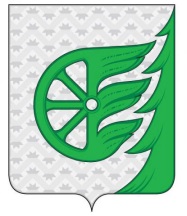 Администрация городского округа город ШахуньяНижегородской областиП О С Т А Н О В Л Е Н И Е